Krajská asociace Sport pro všechny Vysočina,z.s.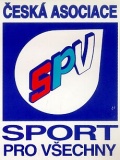 Spolek vedený u Krajského soudu v Brně  v odd. L č. 10862,  IČO 26983532,Fügnerova    1237/8    674 01  Třebíč,   vysocina@caspv.cz, cstv.trebic@seznam.czZpráva č. 02/20  z jednání VV KASPV Vysočina  listopad 2020.   Jednání probíhalo během ledna korespondenčně nebo telefonicky mezi členy VV1.  Kontrola úkolů- Protiepidemická opatření v rámci Covid 19 ochromila konání většiny akcí.  Činnost probíhala v rámci odborů nebo na seminářích  on-line.- Kontrola zavedení a spuštění nové evidence ČASPV v novém webovém rozhraní,  je dostupná na       https://www.evidencecaspv.cz/. Všechny uživatelské účty pro KASPV, RCSPV, Odbory SPV jsou již   založeny. 2.  Připravované akce- školení rozhodčích atletiky sobota 17.10.2020 (Brno),   za KA vyslána p. B.Vytlačilová.- hry seniorů v Třebíči, zimní čtyřboj v H.Brodě, KWB ve Valči   ( bude záležet na opatřeních Covid 19)Různé-  Zpráva KK KA vzata na vědomí    Ve zprávě bylo konstatováno že, vedení účetnictví, finanční zůstatky v pokladně a na běžném účtě         s porovnáním v účetnictví … vše bez připomínek.Závěr :  1. KK konstatuje , že během roku 2020 nebyl podán žádný podnět pro zahájení mimořádné                 kontroly v rámci činnosti KASPV Vysočina. 2.  KK doporučuje : Výsledek hospodaření KA za rok 2020 převést na účet „Vlastního jmění“  - Dotace Kraje Vysočina na činnost mládeže řádně přijata, rozdělena a zaslána odborů.- Informace z VH ČASPV Praha (pp. Coufal, Šlapák – delegáti KA)  * plnění základních úkolů ze schválené koncepce ČA  * informovat krajské orgány státní správy o činnosti SPV  * uspořádání minimálně jedné akce pro seniory  * propagace SPV, informovat veřejnost o činnosti SPV, aktualizace evidence členů a nábory nových     členůZrušení odborůŽádost o ukončení činnosti odboru TJ Nové Město na Moravě (4005028) projednána na RCSPV Žďár n.S. a následně projednána na KASPV Vysočina s doporučením odbor vyřadit z evidence.                                                                                                 ing. Karel Coufal                                                                                                              předsedaZapsal : KokešSekretář KASPV Vysočina